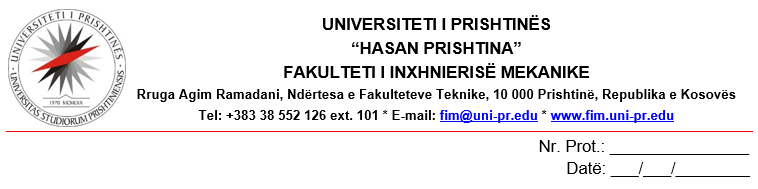 RAPORT VLERËSIMI TË DORËSHKRIMIT TË PUNIMIT TË DIPLOMËS MASTERFAKULTETIFakulteti i Inxhinierisë MekanikeDepartamenti/ProgramiTitulli i punimitKandidatiMentoriAprovimi i projekt propozimit në Këshilin e FakultetitDatë:Aprovimi i projekt propozimit në Këshilin e FakultetitVendimi Nr.: Vlerësimi i dorëshkrimit.Prishtinë:                                   Komisioni:1. Prof.   - mentor2. Prof.   - anëtar3. Prof.   - anëtarP.S. Numri i faqeve shtohet sipas nevojës.  Vlerësimi i dorëshkrimit.Prishtinë:                                   Komisioni:1. Prof.   - mentor2. Prof.   - anëtar3. Prof.   - anëtarP.S. Numri i faqeve shtohet sipas nevojës.  